Уважаемые родители, учащиеся, педагоги!Представляем вашему вниманию Публичный доклад директора Муниципального бюджетного общеобразовательного учреждения «Школа-интернат спортивного профиля г. Челябинска» (далее – школа) по итогам 2021/2022 учебного года. Доклад содержит информацию об основных результатах деятельности образовательного учреждения, подготовлен на основе анализа учебно-воспитательной работы и иллюстрирует достигнутый уровень качества предоставляемых образовательных услуг, а также характеризует основные проблемы и перспективы развития учреждения. Отчет подготовлен в соответствии с ФЗ «Об образовании в Российской Федерации». Цель доклада — информировать родителей (законных представителей), местную общественность об основных результатах и проблемах функционирования и развития школы в 2021/2022 учебном году, способствовать развитию партнерских отношений между школой и родителями (законными представителями), местной общественностью.Информация, представленная в докладе, является достоверной, отражает реальное состояние развития школы в 2021/2022 учебном году. В публичном докладе рассмотрены вопросы организации образовательного процесса, ресурсного обеспечения системы, включая педагогический персонал и финансирование школы.На основании проведенного анализа были сформулированы стратегические задачи для системы образования школы на 2022/2023 учебный год.ОБЩАЯ ХАРАКТЕРИСТИКА УЧРЕЖДЕНИЯТип, вид, статус школы.Муниципальное общеобразовательное учреждение средняя общеобразовательная школа-интернат спортивного профиля г. Челябинска создано 02 октября 2008 года на основании Распоряжения Первого заместителя главы города Челябинска от 14.08.2008 № 3188-д «О создании муниципального общеобразовательного учреждения «Средняя общеобразовательная школа-интернат спортивного профиля» г. Челябинска и на основании приказа Управления по делам образования города Челябинска от 02.10.2008 №1594-у «О создании муниципального образовательного учреждения средней общеобразовательной школы-интерната спортивного профиля г. Челябинска».Школа зарегистрирована в установленном порядке и имеет документы, подтверждающие наличие статуса юридического лица. Учреждение является некоммерческой организацией, созданной в организационно-правовой форме бюджетного учреждения. Тип Учреждения как образовательной организации – общеобразовательная организация Организация образовательной деятельности регламентируется законодательством РФ в области образования, нормативно-правовыми актами на уровне субъекта РФ, Учредителя и локальными актами образовательной организации.Общие сведения.Наименование: Муниципальное бюджетное общеобразовательное учреждение «Школа-интернат спортивного, спортивно-адаптивного и оздоровительного профиля г. Челябинска» (МБОУ «Школа-интернат спортивного г. Челябинска»).Место нахождения образовательной организации: 454046, город Челябинск, улица Новороссийская, 130.Учреждение не имеет филиалов и представительств. Образовательная деятельность организована на основании лицензии на осуществление образовательной деятельности (74JI02, № 0001479, регистрационный № 12341 от «14» марта 2016 года, выданной Министерством образования и науки Челябинской области, приказ № 03-JI-353 от 14.03.2016г., срок действия – бессрочно) по программам дошкольного образования, начального общего образования, основного общего образования, среднего (полного) общего образования, дополнительное образование детей и взрослых.Формы обучения: очная, обучение осуществляется на русском языке.Характеристика контингента обучающихся.В настоящее время МБОУ «Школа-интернат спортивного профиля                                     г. Челябинска» (далее – школа) представляет собой многопрофильное учреждение, которое состоит из нескольких отделений:- дошкольное отделение – 113 человек;- школьное отделение – 325 человека;- спортивное отделение по видам спорта – 577 человек;- структурное подразделение с круглосуточным пребыванием – 107 человек;- центр физкультурно-спортивной и оздоровительной работы. Комплектование групп дошкольного отделенияВ 2021/2022 учебном году функционирует 7 групп: 2 группы компенсирующей направленности: одна для детей НОДА дневного пребывания и одна для детей с задержкой психического развития, укомплектованных в соответствии с возрастными нормами, 3 группы – комбинированной направленности, 2 – разновозрастных общеразвивающей направленности.Комплектование классов по типамАнализ комплектования классов показал, что численность учащихся стабильная, т.к. школа пользуется популярностью среди жителей города, Челябинской области и других субъектов РФ (из 323 обучающихся – 107 человек проживают в СП «Интернат»), что приводит к полной наполняемости классов на протяжении многих лет. Все это создает ситуацию предельно допустимой нагрузки на помещения школы.Движение учащихся в течение учебного года происходит, как правило, в связи с зачислением и отчислением обучающихся в спортивных школах. Все учащиеся продолжают обучение.Социальный состав контингента учащихся достаточно однородный. Примерно 26% детей в школе из социально незащищенных семей, что накладывает на школу ответственность за организацию жизнедеятельности учащихся во второй половине дня (внеурочная деятельность, объединения дополнительного образования). Комплектование групп дополнительного образованияОбщее количество всех обучающихся в объединениях остается стабильным.СП «Спортивное отделение по видам спорта» (далее – спортивное отделение) реализует дополнительные предпрофессиональные программы. В отделение принимаются все желающие, не имеющие медицинских противопоказаний для занятий спортом. Общее количество обучающихся в возрасте от 8 до 21 года – 577 человек.Образовательная деятельность осуществляется на следующих уровнях сложности:- базовый уровень,-углубленный уровень.В текущем году было укомплектовано 48 учебных группы. Из них:- базового уровня (БУ) – 27,- углубленного уровня (УУ) – 21.Количество воспитанников по уровням обученияКоличество групп и обучающихся по отделениямВ СП «Спортивное отделение по видам спорта» работало 10 спортивных отделений (48 групп). Анализ контингента показал, что, в сравнении с 2020/2021 учебным годом, охват детей в спортивных группах увеличился на 50 человек (с 520 до 577 обучающихся). Количество в группах остается стабильным.Комплектование групп СП «Интернат»В структурном подразделении «Интернат» (далее – СП «Интернат») с круглосуточным пребыванием сформировано 5 групп общей численностью 107 человек: 2 группы девушек – 37 человек, 3 группы юношей – 70 человек. Возраст воспитанников от 12 до 18 лет. Воспитанники СП «Интернат» обучаются в 6 – 11-х классах. Основные позиции Программы развития на 2021-2026 годы.С учетом всех субъектов образовательного процесса:Определена Миссия школы: помогать средствами современного образования стать успешным любому ребенку способного развиваться и развивать страну.Сформулирована цель программы: повышение конкурентных преимуществ школы как образовательной организации, ориентированной на создание условий для формирования успешной личности каждого ученика.3. Определены задачи: - сформировать устойчивую мотивацию учащихся к повышению своего уровня подготовки через урочную и внеурочную деятельность;- активизировать систему общественно-гражданского участия в управлении школой;- создать единое образовательное пространство «Школа – родители – общественность»;- создать условия для самоопределения, выявления и реализации индивидуальных возможностей каждого ребенка, поиск и поддержка талантливых детей;- усилить воспитательную составляющую в работе школы;- повысить качество работы с одаренными детьми;- реализовать программу здоровьесбережения учащихся (расширить базу здоровьесберегающих технологий в работе учителей, воспитателей, медицинских работников);- повысить профессиональные компетенции педагогических работников в области ИКТ;- внедрить инновационные педагогические технологии, в том числе технологии с использованием дистанционного обучения;- создать условия для открытия ресурсного класса;- повысить качество образовательных услуг в рамках деятельности образовательной организации при реализации дополнительных предпрофессиональных программ в области физической культуры и спорта в интересах личности обучающихся.1.5. Органы управления.Управление школой осуществляется в соответствии с законодательством Российской Федерации с учетом особенностей, установленных Федеральным законом «Об образовании в Российской Федерации», на основе сочетания принципов единоначалия и коллегиальности.Структурная схема управления школой представлена на рисунке 1.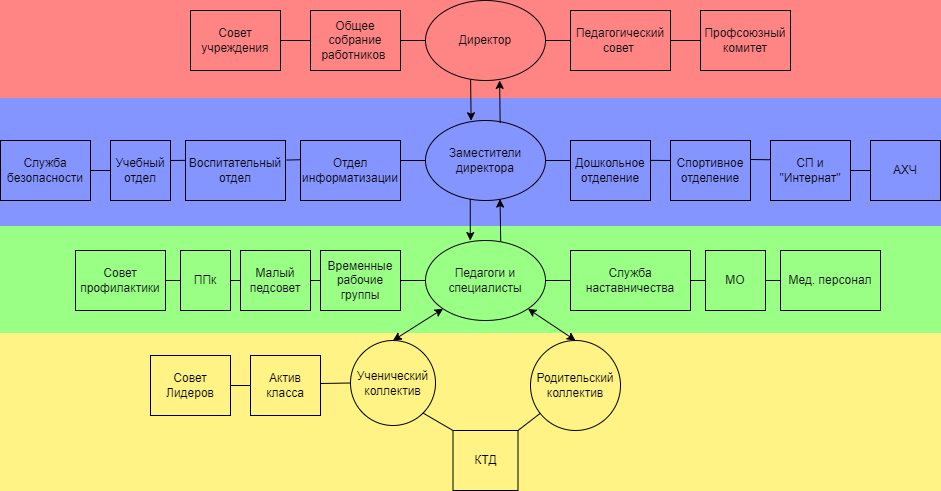 Рис.1. Организационная структура управления школойЕдиноличным исполнительным органом школы является директор, который осуществляет текущее руководство деятельностью школы. На этом же уровне структуры сформированы: - Совет учреждения,- Общее собрание работников,- Педагогический совет.Действует профсоюзный комитет работников.1.6. Наличие сайта. Контактная информация. Юридический адрес: 454046, Челябинск, ул. Новороссийская, 130. Телефоны 7 (351) 256 56 66E-mail: olimpsh@mail.ruАдрес сайта: спортинтернат.рф ОСОБЕННОСТИ ОБРАЗОВАТЕЛЬНОГО ПРОЦЕССА Характеристика образовательных программ по ступеням обучения.В 2021/2022 учебном году в школе реализовывались образовательные программы дошкольного, начального общего образования, основного общего образования, среднего общего образования, которые разработаны с учетом примерных основных образовательных программ соответствующего уровня.Реализуемые образовательные программыПрограммы дошкольного образования разработаны, приняты и реализуются в соответствии с Федеральным государственным образовательным стандартом дошкольного образования, с учётом Примерной основной образовательной программой дошкольного образования (одобренной решением федерального учебно-методического объединения по общему образованию (протокол от 20 мая 2015 г. № 2/15), Примерной рабочей программой воспитания для образовательных организаций, реализующих образовательные программы дошкольного образования (одобренной решением федерального учебно-методического объединения по общему образованию, протокол от 01.07.2021г. №2/21), Примерной адаптированной основной образовательной программой дошкольного образования детей с задержкой психического развития (одобренной решением федерального учебно-методического объединения по общему образованию 7декабря 2017г. №6/17).Содержание образовательного процесса в период школьного обучения определяется программами: 1) Адаптированная основная образовательная программа начального общего образования (6.1) – адресована обучающимся с НОДА, достигшим к моменту поступления в школу уровня развития, близкого возрастной норме и имеющим положительный опыт общения со здоровыми сверстниками. Обучающийся с НОДА получает образование, сопоставимое на всех его уровнях, с образованием здоровых сверстников, находясь в их среде и в те же календарные сроки;2) Адаптированная основная образовательная программа начального общего образования (6.2) – адресована обучающимся НОДА с учетом психофизических особенностей ребенка с задержкой психического развития и получают образование, сопоставимое по итоговым достижениям к моменту завершения школьного обучения с образованием здоровых сверстников в пролонгированные календарные сроки. Сроки получения начального образования обучающимися с НОДА пролонгируются с учетом психофизиологических возможностей и индивидуальных особенностей развития детей данной категории, которые определяются Стандартом; 3) Адаптированная основная образовательная программа основного общего образования (6.1) – адресована обучающимся, успешно освоившие варианты 6.1. или 6.2. АООП НОО НОДА или ООП НОО; 4) Адаптированная основная образовательная программа основного общего образования (6.2) адресована обучающимся, успешно освоившие варианты 6.1. или 6.2. АООП НОО НОДА или ООП НОО;5) Адаптированная основная образовательная программа основного общего образования (8.2) предназначена для освоения обучающимися, успешно освоившими адаптированную основную образовательную программу начального общего образования (АООП НОО) обучающихся с РАС (вариант 8.2) в соответствии с ФГОС НОО обучающихся с ограниченными возможностями здоровья;6) Основная образовательная программа основного общего образования (ФГОС ООО) направлена на становление и формирование личности обучающегося (формирование нравственных убеждений, эстетического вкуса и здорового образа жизни, высокой культуры межличностного и межэтнического общения, овладение основами наук, государственным языком Российской Федерации, навыками умственного и физического труда, развитие склонностей, интересов, способностей к социальному самоопределению; 7) Образовательная программа среднего общего образования (ФГОС СОО) основана на дифференциации содержания с учетом образовательных потребностей и интересов обучающихся, обеспечивающих изучение учебных предметов всех предметных областей основной образовательной программы среднего общего образования на базовом или углубленном уровнях (профильное обучение) основной образовательной программы среднего общего образования. Реализуется универсальный профиль с углубленным изучением отдельных предметов (биология) с сентября 2021 года.С образовательными программами можно ознакомиться на сайте школы.2.2. Дополнительные общеобразовательные программы.Основу дополнительного образования детей в школе составляет блок, направленный на удовлетворение различных потребностей детей, нереализованных в рамках предметного обучения в школе. В дополнительном образовании реализуется общеразвивающие и предпрофессиональные программы. Дополнительное образование представлено двумя направлениями: - физкультурно-спортивная направленность, - художественная направленность.Содержание дополнительного образования соответствует уровню направленности программ. Расписание обеспечивает реализацию учебного плана и заявленных программ дополнительного образования.2.3. Внеурочная деятельность.Целью внеурочной деятельности является создание условий для проявления и развития ребёнком своих интересов на основе выбора, создание условий для физического, интеллектуального и эмоционального отдыха детей, постижения духовно-нравственных ценностей и культурных традиций.Внеурочная деятельность организована по 5 направлениям развития личности (спортивно-оздоровительное, духовно-нравственное, социальное, общеинтеллектуальное, общекультурное). Школа предоставляет обучающимся возможность выбора широкого спектра программ внеурочной деятельности.Внеурочная деятельность в школе осуществляется непосредственно в образовательной организации. Используются учебные классы, актовый и спортивный залы, библиотека, универсальная спортивная площадка. Для проведения занятий по внеурочной деятельности группы комплектуются из обучающихся одного класса. Процент учащихся, охваченных внеурочной деятельностью, в 2021/2022 учебном году составляет 100% от общего количества обучающихся. Среднее количество часов на обучающегося составляет не более 10 часов в неделю. Это соответствует количеству часов, рекомендуемых планом внеурочной деятельности АООП НОО, АООП ООО, ООП ООО, ООП СОО. Занятия по внеурочной деятельности проводятся по утверждённому расписанию занятий и звонков. Между последним уроком и началом занятий предусмотрена динамическая пауза. Дети имеют возможность посетить столовую.По результатам мониторинга «Удовлетворенность работы школой» были сделаны следующие выводы:- обучающиеся заинтересованы в посещении занятий внеурочной деятельности;- родители (законные представители) удовлетворены выбором курсов внеурочной деятельности, предложенных школой;- в определении содержания программ школа руководствуется педагогической целесообразностью и ориентируется на запросы и потребности учащихся и их родителей;- 100 % внеурочной деятельности реализуется в стенах школы.Рекомендации:- при составлении плана внеурочной деятельности учитывать продолжение урочной деятельности во внеурочной;- учитывать мнение родителей (законных представителей) о тематике курсов внеурочной деятельности.Для эффективной работы по данному направлению, необходимо, активизировать участие детей и педагогов в районных, городских и всероссийских акциях, мероприятиях, конкурсах, соревнованиях, олимпиадах в том числе и с применением дистанционных технологий по каждому направлению внеурочной деятельности.Характеристика системы психолого-социального сопровождения.Важной формой обеспечения реализации образовательных программ является психолого-педагогическое сопровождение. Данное направление позволяет объединить информацию об обучающихся, которой владеют классный руководитель, педагоги-психологи, учитель-логопед, социальный педагог, учитель-дефектолог, учителя-предметники и врач-педиатр. На основе целостного видения ученика с учетом его актуального состояния и динамики предыдущего развития разрабатывается и реализуется индивидуальный образовательный маршрут. Деятельность службы сопровождения в 2021/2022 учебном году была ориентирована на проведение мониторинга «Сопровождение процесса психологического развития учащихся посредством создания условий в образовательной среде школы», просвещение участников образовательных отношений, развитие психологической компетентности педагогов и родителей, осуществление коррекционно-развивающей деятельности для реализации индивидуальных образовательных маршрутов. Психолого-социальное сопровождение осуществляется через психолого-педагогический консилиум. Педагог-психологначальное общее образованиеосновное общее и среднее общего образованиеУчитель-логопедначальное общее образованиеУчитель-дефектологСоциальный педагогАнализ проведенной работы показывает правильность выбранной стратегии работы по психолого-социальному сопровождению. При этом, следует отметить что индивидуальная работа с ребёнком наиболее эффективна. В целях повышения качества деятельности службы сопровождения в 2022/2023 учебном году целесообразно:- активизировать работу по своевременному выявлению проблем в усвоении учащимися содержания общего образования; - повышать уровень профессиональной компетентности специалистов посредством обучения на курсах повышения квалификации, участия в конференциях, семинарах, вебинарах, конкурсах профессионального мастерства; - обеспечить преемственность в работе специалистов службы сопровождения дошкольного отделения и школы;- консультирование педагогов службы специалистами областного ПМПК по вопросам индивидуального сопровождения обучающихся с особыми образовательными потребностями. 3. УСЛОВИЯ ОСУЩЕСТВЛЕНИЯ ОБРАЗОВАТЕЛЬНОГО ПРОЦЕССА3.1. Режим обучения.Начало учебного года – 1 сентября.Время работы учрежденияшкола: пн.-пт. с 08.00 до 18.00 часов, сб. – с 08.00 до 13.00 часов,детский сад: пн.-пт. с 07.00 до 19.00 часов,интернат: круглосуточно,СП «Спортивное отделение» – в соответствии с расписанием.Образовательный процесс по программам дошкольного образования осуществляется в режиме пятидневной рабочей недели. Образовательный процесс по программам начального общего, основного общего и среднего общего образования осуществляется в одну смену, в режиме пятидневной рабочей недели для обучающихся 1 – 9-х классов и в режиме шестидневной рабочей недели для обучающихся 10 – 11-х классов. Продолжительность учебного года1-е классы – 33 недели2 – 4-е классы – 34 недели5 – 8-е классы – 35 недель9-е классы – 34 недели, без учета экзаменационного периода10-е классы – 35 недель11-е классы – 34 недели, без учета экзаменационного периодаУчебный год делится на триместры, на третьем уровне образования (в 10-х и 11-х классах) – на полугодия.Продолжительность рабочей недели1 – 9-е классы – пятидневная рабочая неделя10 – 11-е классы – шестидневная рабочая неделяМБОУ «Школа-интернат спортивного профиля г. Челябинска» работает в одну смену.Продолжительность урока1-е классы – 35 минут (сентябрь-декабрь), 40 минут (январь-май);2 – 11-е классы – 40 минут.СП «Спортивное отделение по видам спорта». Продолжительность учебного года: 42 недели учебно-тренировочных занятий (непосредственно в условиях школы, самостоятельно, по индивидуальным планам воспитанников).В период осенних, зимних, весенних школьных каникул учебно-тренировочные занятия проводятся по специальному расписанию с переменным составом обучающихся.Деятельность СП «Спортивное отделение по видам спорта» осуществляется ежедневно с 09.00 часов до 20.00 часов.График работы:- методический отдел – понедельник-пятница с 9.00 до 17.30 с перерывом с 12.30 до 13.00 часов;- тренеры-преподаватели – согласно тарификации и утвержденному расписанию.Продолжительность занятий определяется в академических часах: 1 час – 45 минут.3.2. Развитие и совершенствование учебно-материальной базы, благоустройство и оснащенность.Школа расположена в трехэтажном здании общей площадью 9 324,2 кв.м. Здание находится в жилом микрорайоне города. Территория благоустроена, асфальтирована, ограждена металлическим забором. В дошкольном отделении обеспечены оптимальные условия для качественного проведения образовательного процесса с детьми всех групп. Рационально, в интересах детей используются все помещения. 4 группы имеют: групповое помещение, отдельную спальню, приёмную и туалетную комнаты. 2 группы имеют совмещенную групповую и спальню. При создании развивающей предметно-пространственной среды педагоги проявляют творческий подход, что придаёт каждой группе свою индивидуальность. Группы оборудованы необходимой мебелью, мягким инвентарём. В группах созданы условия для всех видов детской деятельности: игровой, учебной, трудовой, самостоятельной. Для осуществления образовательного процесса и комфортного пребывания детей имеются: познавательные, игровые уголки, уголки природы, детского творчества (изобразительной деятельности, театрализованные), музыкальные, книжные уголки, центры детского экспериментирования, уголки физического саморазвития, национальной культуры. При создании развивающей предметно-пространственной среды в групповых комнатах учитываются возрастные, индивидуальные особенности детей, полоролевая специфика. В каждой группе имеются методическая и художественная литература, дидактические игры и пособия, наглядный и иллюстративный материал, аудиотеки. Во всех группах имеются магнитофоны, телевизоры. В учреждении имеется физкультурный и музыкальный зал, методический медицинский кабинет, изолятор, массажные кабинеты, кабинеты учителей-логопедов, учителя-дефектолога. Наличие в дошкольном отделении физкультурного и музыкального залов позволяет проводить как групповую так, и индивидуальную работу с детьми. Движение по функциональным кабинетам и максимальное задействование их в течение дня регулируется графиком. Обучение детей навыкам проектирования осуществляется посредством перемещения мягких модулей, изготовленных детьми пособий и атрибутов для игровой деятельности, передвижных домиков, автомобилей и ширм. В настоящее время осуществляется обновление, изменение и пополнение развивающей предметно-пространственной среды в соответствии с ФГОС. Созданная в ДО развивающая предметно-пространственная среда направлена на формирование активности воспитанников, обеспечивает развитие различных видов детской деятельности. Развивающая среда ДО организована с учетом национально-культурных, климатических условий, в которых осуществляется образовательная деятельность, с учетом интересов детей и отвечает их возрастным особенностям.  Уровень квалификации педагогического персонала учреждения позволяет качественно спланировать и организовать образовательный процесс, и в свою очередь, получить максимально возможные образовательные результаты.  Материально-техническое обеспечение школьного отделения позволяет реализовывать в полной мере образовательные программы. В учреждении оборудованы 30 учебных кабинета.Имеются специализированные кабинеты (2 кабинета иностранного языка, кабинет физики, 1 кабинет химии, 1 кабинета биологии, 1 кабинета географии, 1 кабинет музыки, 1 кабинет изобразительного искусства, 1 кабинет технологии для мальчиков, 1 кабинет технологии для девочек, 1 компьютерный класс, кабинет логопеда, кабинет психолога и кабинет психологической разгрузки, административно-служебные помещения). В школе созданы необходимые условия для организации досуговой деятельности и работы дополнительного образования. Для проведения занятий в системе дополнительного образования художественной направленности используются следующие помещения и площади:1. Актовый зал со сценой, оснащённой световой проекционной светомузыкой, проектором, экраном. Звуковая аппаратура: колонки, микшерский пульт, усилитель, микрофоны, стойки для микрофонов, компьютер. Синтезатор, кафедра, в зрительном зале 200 посадочных мест.2. Учебные кабинеты, оснащенные проектором, экраном, компьютером, доской, рабочие места для педагога и обучающихся.3. Для творческого объединения «Искусство фотографии» имеются фотоаппараты и видеокамера.Для проведения занятий в системе дополнительного образования спортивной направленности используются:Спортивный зал, оснащенный спортивным инвентарем: мячи, скакалки, коврики, маты, волейбольная сетка, баскетбольные кольца, наборы мягких модулей, тоннели, командные лыжи, столы для настольного тенниса, наборы для настольного тенниса, степ платформы и пр.).Многофункциональная спортивная площадка.Для организации досуговой деятельности во время группы продленного дня имеются:Библиотека.Игровые площадки на территории школы для обучающихся начальной школы.Занятия досуговой деятельностью и дополнительного образования организуются во второй половине дня.Занятия в системе дополнительного образования и в группах продлённого дня проводятся в соответствии с расписаниями, которые составляются на каждый учебный год и утверждается директором школы.Также в школе созданы кадровые условия:- укомплектованность необходимыми педагогическими работниками с соответствующей квалификацией;- педагоги владеют знаниями в сфере современных ИКТ, умеют пользоваться ими, внедрять их в свою деятельность;- непрерывное профессиональное развитие педагогических работников образовательного учреждения.Все кабинеты оснащены современной мультимедийной техникой, в том числе: в школе функционируют 1 кабинет информатики, оснащённый 15 компьютерами, которые объединены единой локальной сетью, 1 кабинет информационно-коммуникационных технологий, оснащенный 7 компьютерами, которые объединены единой локальной сетью. В рамках реализации проекта «Информатизация системы образования» кабинет информатики обеспечен выходом в Интернет. Все учебные кабинеты обеспечены АРМами (за счет реализации проекта «Модернизация системы образования»). В настоящий момент полностью укомплектованы компьютерной техникой и дополнительным оборудованием, в том числе выходом в Интернет все учебные кабинеты, кабинет директора, приемная, кабинеты заместителей директора, оборудован центр физкультурно-спортивной направленности. Вспомогательные службы также оснащены компьютерной техникой, необходимой для сопровождения образовательного процесса. Все ПК объединены в локальную сеть и обеспечены выходом в Интернет. Подключение осуществляется по оптоволоконной линии связи с максимальной скоростью до 100 Мбит/с. Состояние парка компьютерной техникиВсе учебные кабинеты укомплектованы необходимой школьной мебелью. Имеющееся оборудование специализированных кабинетов (аппаратура, наглядные пособия, муляжи, реактивы, лабораторная посуда и т.д.) отвечает предъявляемым требованиям. В 5 кабинетах установлены интерактивные доски, проекционное оборудование, персональные компьютеры, в большей части кабинетов копировальная техника. Учебно-материальная база учреждения позволяет реализовывать образовательные программы.Для занятий физической культурой и спортом, а также для физкультурно- оздоровительной работы используется спортивный зал общей площадью 174,5 кв.м., комплексная площадка площадью 800 кв.м. В школе имеется актовый зал со сценой и зрительным залом на 200 посадочных мест, оборудованный стационарным медиапроектором большой мощности, экраном, звуковым оборудованием. Освещение в кабинетах искусственное (светодиодные лампы) и естественное, над досками установлены софиты. Материально-техническая база соответствует действующим санитарным и противопожарным нормам, нормам охраны труда работников образовательных учреждениям. В школе выполняются требования к санитарно-бытовым условиям: оборудован гардероб, функционирует столовая, медицинский и процедурный кабинеты, оборудованы в учебных кабинетах рабочие места учителя и обучающегося; выделено помещение для учительской и административных кабинетов. В школе функционирует столовая для приема пищи в соответствии с СанПин. Помещение столовой оснащено современным технологическим оборудованием, мебелью, столами и стульями. Услуги по оказанию организации общественного питания учащихся оказывает АО «Уральский комбинат питания». Охват горячим питанием в 2021/2022 учебном году:обучающиеся с ограниченными возможностями здоровьяобучающиеся, занимающиеся по предпрофессиональным программам физкультурно-спортивной направленностиВ текущем периоде охват обучающихся горячим питанием составил 100%. Замечаний членов бракеражной комиссии и комиссии по контролю за питанием не было. В соответствии с запросом родителей (законных представителей) необходимо организовать работу буфета в школьной столовой.Медицинский блок состоит из медицинского и процедурного кабинетов, оснащенных стандартным комплектом оборудования, которое обеспечивает организацию медицинского контроля развития и состояния здоровья школьников в соответствии с санитарными правилами (СанПиН 2.4.2.1178-02). Медицинский блок оборудован необходимым оборудованием и лицензирован.Кроме того, в школе имеется читальный зал и книгохранилище.3.3. Информационно-библиотечное обеспечение. Основной фонд – это художественная литература и отраслевая (справочная, методика, языкознание, литературоведение, естественно-научная и техническая).В 2021/2022 учебном году библиотека работала по следующим направлениям: - работа с библиотечным фондом,- работа с читателями,- материально-техническое обеспечение. Оснащённость школьной библиотекиОбеспеченность учебникамиВесь основной фонд находится в критическом ветхом состоянии, не отвечает запросам учебного процесса. Требуется замена почти 80%. Нет подписки на детские периодические издания. Ввиду этого библиотекой школы были заключены договоры с Городской детской библиотекой им. Мамина Сибиряка и Детской библиотекой                  № 15 Ленинского района о создании передвижных фондов. Это дает возможность знакомить детей с новинками новой детской и юношеской литературы, периодики.3.4. Условия для обучения учащихся с ограниченными возможностями здоровья.Наличие специальных средств обучения коллективного и индивидуального пользования для инвалидов и лиц с ограниченными возможностями здоровья не требуется на основании заключений протоколов психолого-медико-педагогической комиссии. В школе осуществляется медицинская деятельность для детей с ОВЗ: массаж, парафинолечение, электролечение, лечебная физкультура. Все учебные кабинеты начальной школы разделены на две зоны – учебную и игровую. Имеется кабинет учителя-дефектолога, учителя-логопеда, педагогов-психологов для индивидуальных занятий. В соответствии с требованиями «Санитарно-эпидемиологические требования к организациям воспитания и обучения, отдыха и оздоровления детей и молодежи» СП 2.4.3648-20 № 28 СанПин от 28.09. 2020 года предельная наполняемость классов для обучающихся с НОДА – 10 человек. Все входы в здание оборудованы пандусами, имеются доступные входные группы. Доступ к информационным системам и информационно-телекоммуникационным сетям, приспособленным для использования инвалидами и лицами с ограниченными возможностями здоровья, осуществляется при помощи учителя. Для лиц с ОВЗ проживание в интернате не предусмотрено. 3.5. Кадровый состав.На 01.09.2021 в учреждении работали 171 человек, из них:- административно-управленческий персонал – 10 человек;- педагогические работники –107 человек (учитель – 28, учитель-логопед – 3, учитель-дефектолог – 2, социальный педагог – 1, педагог дополнительного образования – 5, педагог-психолог – 3, воспитатель – 38, старший                                               тренер-преподаватель – 6, тренер-преподаватель – 12, старший методист – 2,                       методист – 1, музыкальный руководитель – 1, педагог-организатор – 2, старший воспитатель – 3);- учебно-вспомогательный персонал – 25;- иной персонал – 23;- внешние совместители – 6 человек.Количество сотрудников на 01.06.2022 составило 166 человек, из них:Количество педагогических работников на 01.06.2022 – 106 человек.Педагогический стаж работниковАктуальная курсовая подготовка имеется у всех педагогов. В 2021/2022 учебном году прошли курсы повышения квалификации по направлению деятельности 18 педагогических работников. Успешно прошли аттестацию педагогических работников 9 человек: первая категория – 1 человек, высшая – 8 человек.Каждому педагогу была предоставлена возможность повысить свою квалификацию через различные формы обучения: очные и дистанционные курсы повышения квалификации в ГБОУ ДПО ЧИППКРО, ФГБОУ ВПО ЧГПУ, семинары, вебинары, городские методические объединения, обеспечение методической, периодической литературой и др. В рамках оказания методической помощи, педагогической поддержки учителям школы, в соответствии с планом работы проводились методические семинары, индивидуальные консультации по запросам педагогов. 3.6. Средняя наполняемость классов.В 2021/2022 учебном году в школе было сформировано 25 классов, из них: в начальной школе – 10 классов со средней наполняемостью 9,7 чел., в основной школе – 13 классов со средней наполняемостью – 13,62 чел., в средней школе – 2 класса со средней наполняемостью в классах – 24,5 чел.На начало 2021/2022 учебного года на уровне начального общего образования обучалось 99 человек, что на 12 человек меньше, чем в прошлом учебном году. На конец учебного года численность составляет 97 человек, это свидетельствует о сохранности контингента обучающихся начальной школы. Выбытие обучающихся связано с объективными причинами (смена места жительства). На начало 2021/2021 учебного года на уровне основного общего образования контингент составлял 173 обучающихся, на конец года – 179, что показывает увеличение численности обучающихся, на уровне среднего общего образования на начало года – 52 человека, на конец года – 49, что свидетельствует о незначительном сокращении численности обучающихся. Это связано с изменением мнения обучающихся о дальнейшем обучении в школе, и продолжении обучения в средне-специальных учебных заведениях. В целом, наблюдается тенденция сохранения средней численности обучающихся по школе. 3.7. Научно-методическая работаНаучно-методическая работа является важнейшим средством повышения педагогического мастерства педагогов. Методическая работа в школе ведется под руководством заместителей директора по УВР. В школе работают 6 методических объединений. Методической темой школы в 2021/2022 учебном году было «Повышение эффективности образовательной деятельности через применение современных подходов, непрерывное совершенствование профессионального уровня и педагогического мастерства учителя». Педагоги принимали участие в работе образовательных форумов, научно-практических конференциях, семинарах, участвовали в профессиональных конкурсах, проходили курсы повышения квалификации, переподготовки по разным направлениям, аттестовались на квалификационные категории. Успешно прошли аттестацию на категории 9 человек, из них: 1– первая категория, 8 – высшая категория.Участие в фестивалях и конкурсах разного уровня. Педагоги принимали участие в различных конференциях:- II Всероссийская конференция-совещание «Клинико-психолого-педагогическое исследование современного ребёнка с ОВЗ и инвалидностью»;- Всероссийская онлайн-конференция на платформе «Учи.ру» «Безопасный интернет: что нужно знать школьникам и учителям»;- Всероссийская конференция для педагогов «Духовно-нравственное воспитание в современном образовательном процессе»; - Научно-практическая конференция «Психологически безопасная среда: проблемы, и перспективы развития»;- «Инклюзивное образование для учеников с нарушением опорно- двигательного аппарата»;- Педагогическая конференция, онлайн «Роль классного руководителя в формировании ценностного отношения к здоровью и ЗОЖ»;- II Всероссийская конференция «Актуальные проблемы современного образования детей с ОВЗ»: образование детей с нарушениями опорно-двигательного аппарата: решения и перспективы».Жукова Н.Ю., педагог-психолог, приняла участие в Международной научной конференции «Ананьевские чтения – 2021» с устным докладом «Возрастные различия в отношении к смерти (подростки, юноши, взрослые)». Материалы опубликованы в сборнике тезисов конференции.В 2021/22 учебном году участие педагогов в профессиональных конкурсах остается низким. В профессиональных конкурсах для педагогов принял участие 1 человек. В 2020/21 учебном году участие принимали участие 7 чел. Предполагаем, что участие в очных конкурсах профессионального мастерства муниципального, областного уровня требует серьезной подготовки, оформления пакета документов, что снижает мотивацию педагогов к участию в них. Поэтому педагоги выбирают участие в дистанционных конвенциях и конкурсах. Увеличилась активность участия педагогов в дистанционных конференциях – 6 человек. В 2020/21 учебном году в дистанционных конкурсах и конференциях приняли участие 4 человека. Причиной повышения активности участия педагогов в конкурсах Таким образом, все педагоги имеют базовое педагогическое образование, соответствующее преподаваемым дисциплинам, и прошли профессиональную переподготовку в соответствии с требованиями. 4. РЕЗУЛЬТАТЫ ДЕЯТЕЛЬНОСТИ УЧРЕЖДЕНИЯ, КАЧЕСТВО ОБРАЗОВАНИЯ4.1. Итоги государственной аттестации в 9-х и 11-х классах.В течение учебного года в школе велась целенаправленная, планомерная, систематическая подготовка к ГИА-9 и ГИА-11: проведены родительские собрания, индивидуальные беседы с обучающимися и их родителями, регулярно обновлялась информация об особенностях проведения ГИА-9 и ГИА-11 в 2022 году на сайте школы, ежемесячно проводились пробные экзамены по обязательным предметам и предметам по выбору с последующим анализом и корректировкой подготовки к ГИА, еженедельно проводились оперативные совещания с учителями-предметниками с целью мониторинга подготовки к ГИА.По итогам устного собеседования по русскому языку все обучающиеся 9 классов получили «зачет» и доступ к экзаменам.Каждый выпускник сдавал обязательно два экзамена: математику и русский язык, два экзамена по выбору. Учащиеся, сдающие экзамены в форме ГВЭ имели возможность не выбирать дополнительные экзамены. В форме ГВЭ приняли участие 21 человек, в форме ОГЭ – 28. Анализ востребованности предметов по выбору Наиболее востребованными являются экзамены по информатике и биологии. Обучающиеся чаще выбирают предмет «информатика», так как проявляют к нему наибольший интерес. Выбор предмета «биология» обусловлен требованием при поступлении в 10 класс универсального профиля с углубленным изучением отдельных предметов.Итоги ГИА-9 в формате ОГЭИтоги ГИА-9 в формате ГВЭВыпускники 11-го класса для получения аттестата о среднем общем образовании сдавали обязательные два экзамена – математику и русский язык.По итогам итогового сочинения по русскому языку все обучающиеся 11 классов получили «зачет» и доступ к экзаменам.Учащиеся, планирующие поступление в ВУЗы, сдавали экзамены по выбору. В форме ЕГЭ приняли участие 24 человека. Анализ востребованности предметов по выбору Наиболее востребованными являются экзамены по биологии и обществознанию. Обучающиеся чаще выбирают предмет «биология», так как он требуется при поступлении в ВУЗы спортивной направленности.Итоги ГИА-11 в формате ЕГЭ4.2. Итоги обучения по уровням образованияАнализируя данные из таблицы, получаем следующие выводы:- из 302 обучающихся – аттестованы 291 человек (96%),- 100% (10 человек) всех отличников приходится на уровень НОО образования,- на «4» и «5» аттестованы 93 человека (31%);- с одной «3» – 23 человека (7,6%).Наблюдается разница качества знаний между уровнями обучения – между НОО и ООО – 35%.Не успевают по предметам 11 человек. Эти обучающиеся переведены в следующий класс условно, с академической задолженностью (приказ МБОУ «Школа-интернат спортивного профиля г. Челябинска» от 31.05.2022 № 01-04/189). Два обучающихся 9-х классов, в связи с «недопуском» до ГИА-9 по причине академической задолженности, оставлены на повторное обучение (приказ МБОУ «Школа-интернат спортивного профиля г. Челябинска» от 01.06.2022 № 01-04/190). В целом, итоги успеваемости по школе удовлетворительны.Необходимо:Учителям-предметникам:- составить план работы с обучающимися выпускных классов по подготовке к ГИА, вести мониторинг предметных достижений;- по результатам внутришкольных срезов, выявить «группу риска» (октябрь), составить индивидуальные образовательные маршруты для ликвидации пробелов в знаниях, реализовывать их в течение года;- усилить индивидуальную работу с обучающимися, закончивших учебной год на «3».2. Классным руководителям:- организовать разъяснительную работу с родителями;- осуществлять ежемесячный мониторинг успеваемости по предметам учебного плана.3. Заместителю директора по УВР:- контролировать составление и выполнение индивидуальных образовательных маршрутов учителями-предметниками;- организовать разъяснительную работу с родителями;- усилить контроль за качеством преподавания предметов, по которым проводится ГИА (посещение уроков). 4.3. Анализ оценки качества образования по итогам обучения в учебном году.Результативность качества обученности по параллелям выглядит следующим образом:Анализ итогов успеваемости за 2021/2022 учебный год показал 97 обучающихся на конец года аттестованы 97 обучающихся, у 23 обучающихся 1 класса безотметочное обучение.Из представленной диаграммы видно, что абсолютная успеваемость на уровне начального общего образования достигает 100%. Это говорит об успешном освоении программ начального образования во всех параллелях. Результаты качественного обучения показывают положительную динамику работы с обучающимися. Увеличивается процент качества обученности по параллелям в начальной школе. Анализ итогов успеваемости в 5 – 8-х, 10-х классах за 2021/2022 учебный год показал, что из 151 обучающегося аттестованы и переведены на следующий учебный год 142 человека. Из диаграммы видно, что абсолютная успеваемость снижается. Это связано с не усвоением учебной программы по предмету «химия», «математика» большинством учеников класса. При этом сохраняется стабильный уровень качественного образования. Наблюдается положительная динамика в качестве обученности по предметам на уровне начального общего образования: литературное чтение, родной русский язык, русский язык, литературное чтение на родном русском языке, математика, окружающий мир. Также мы видим незначительное снижение в качестве обученности по предметам: технология, иностранный язык, физическая культура, ИЗО.В целом, можно сделать вывод, что показатели обученности и качество знаний обучающихся остаются стабильными.На уровне основного общего образования наблюдается положительная динамика в качестве обученности по предметам: русский язык, география, иностранный язык, история, обществознание, ОБЖ, физическая культура, родной русский язык. Снижение качества обученности прослеживается по следующим предметам: биология, информатика, литература, родная русская литература, второй иностранный язык, технология, физика, химия. В целом, учитывая контингент обучающихся, качество обученности сохраняется на стабильном уровне.Выполнение учебного плана на уровнях общего образования за 2021/2022 учебный год (в %).Учебный план как часть основной образовательной программы позволил реализовать в 2021/2022 учебном году образовательную программу на 95,1 %, что соответствует требованиям Муниципального задания (показатель 90%) на 2021/2022 учебный год.4.4. Достижения учащихся в олимпиадах, конкурсах.4.4.1. Дополнительные общеразвивающие программы.В соответствии с интересами обучающихся, запросами родителей, возможностями педагогического коллектива и материальной базой в отчетном периоде реализовывалось девять программ дополнительного образования по двум направлениям:Художественное направление:- «Азбука творчества»,- «Росток»,- «Полет фантазии»,- «Театральная мастерская»,- «Современные уличные танцы»,- «Искусство фотографии».2) Физкультурно-спортивное направление:- «Фитнес аэробика»,- «Настольный теннис»,- «Общая физическая подготовка».Результативность обучающихсяНа начало учебного года в объединениях занимались 208 человек (62%), на конец учебного года – 232 человека (72%). Охват дополнительным образованием вырос за счет открытия нового творческого объединения «Искусство фотографии». Дополнительным образованием охвачены дети с ОВЗ (122 человека – 61%) и дети-инвалиды (5 человек – 83,3%). В целом охват учащихся, занятых дополнительным образованием составляет 284 человека (88 %), из них 192 человека (59,5%) занимаются в кружках и секциях других школ и 92 человека (28,5%) в учреждениях дополнительного образования. Несмотря на широкий охват, есть обучающиеся, которые не посещают кружки и секции дополнительного образования составляет 39 человек (12%).4.4.2. Дополнительные предпрофессиональные программы.Одним из объективных показателей качества образовательных услуг, предлагаемых обучающимся, является подготовка спортсменов-разрядников и результаты выступлений на соревнованиях. Результаты выступлений сборных команд и ведущих спортсменов в городских, областных, всероссийских соревнованиях свидетельствуют о росте положительной мотивации к занятиям спортом, о процессе формирования ценностного отношения к нему. Соревнования различного ранга являются неотъемлемой, трудоемкой, многолетней подготовкой спортсменов. Итоги участия обучающихся в соревнованияхСравнительные данные о присвоении обучающимся спортивных разрядовЕжегодно обучающиеся спортивного отделения становятся стипендиатами Администрации города Челябинска в номинации «Спорт». В 2021/2022 учебном году еще 1 обучающийся стал стипендиатом премии (вид спорта: легкая атлетика).4.4.3. Результаты реализации программ воспитания и социализации обучающихсяРешение задач воспитания, развития и социализации построено согласно цели реализации программы воспитания и социализации обучающихся, заключающейся в обеспечение социально-педагогической поддержки становления и развития высоконравственного, ответственного, творческого, инициативного, компетентного гражданина России. Реализация поставленных установок осуществлялась через урочную, внеурочную и внешкольную деятельность.Включение учащихся в различные виды внеклассной работы обогащает их личный опыт, знания о разнообразии человеческой деятельности, формирует необходимые практические умения и навыки. Виды внеклассной деятельности определяются планом воспитательной работы образовательного учреждения и учебно-воспитательными планами педагогов, классных руководителей, воспитателей и руководителей творческих объединений дополнительного образования.Наряду с обязательными учебными занятиями в учреждении организуются другие виды активности, которые носят добровольный характер. Эти занятия направлены на удовлетворение творческих и познавательных запросов школьников. Такие формы проведения мероприятий в школе называются внеклассными: занятия проводятся вне расписания обязательных уроков в школе. В них принимают участие учащиеся из различных параллелей и классов. Так же к внеклассной деятельности учащихся относятся:- творческие объединения дополнительного образования художественной и физкультурно-спортивной направленностей,- группы продленного дня для детей с ОВЗ для учащихся 1 – 9-х классов.Внеклассные мероприятия подразделяются на несколько видов в зависимости от целей, и для каждого есть множество вариантов форм проведения.Внеклассная работа, помогает социализации подрастающего поколения, повышает мотивацию школьника к обучению в целом или способствует развитию интереса к конкретному учебному предмету, развивает индивидуальность, самостоятельность, способствует самореализации личности.  Все внеурочные занятия можно классифицировать по целям, которые достигаются во время их реализации. Так, выделяются семь видов внеклассных мероприятий:Познавательный. Внеклассные мероприятия направлены на активизацию познавательной деятельности учащихся, на расширение круга их интересов, углубление знаний, формирование гражданской позиции школьника.Досуговый. Мероприятия направлены на приобретение учениками новых умений и навыков, потребность в которых возникает вне традиционной учебной деятельности. Развлекательные события помогают разнообразить школьные будни и сплотить учащихся за пределами школы.3.	Спортивно-оздоровительный (формирование здорового образа жизни). Способствует физическому развитию и укреплению здоровья школьников, воспитанию здоровой соревновательности и личных амбиций, учит взаимодействию с командой единомышленников и соперников, формирование здорового образа жизни.4.	Правовой вид деятельности направлен на формирование правовой культуры всех участников образовательного процесса с акцентом на профилактику правонарушений и преступлений несовершеннолетних и в отношении несовершеннолетних.5.	Семья и школа. Внеклассные мероприятия направлены на формирование у родителей понимания необходимости тесного сотрудничества семьи со школой.6.	Трудовой вид внеклассных мероприятий направлен на:- формирование начальных трудовых навыков и позитивного отношения к труду и миру профессий, осознание важности правильного выбора профессии (для 1 – 4-х классов),- формирование позитивного отношения к труду, интереса, основанного на включенности учащихся в общественно полезную деятельность (для 5 – 7-х классов),- формирование профессиональной направленности, осознание своих интересов, мотивов выбора профессии (для 8 – 9-х классов), - уточнение личностного смысла будущей профессиональной деятельности, этап профильной подготовки (для 10 – 11-х классов).7.	Патриотический вид внеклассных мероприятий направлен на развитие системы гражданско-патриотического воспитания, формирование патриотических чувств через осознание исторических ценностей и роли России в судьбах мира, сохранение и развитие чувства гордости за свою страну, воспитание личности гражданина – патриота своей Родины, способного встать на защиту государственных интересов страны.Вид внеклассной деятельности предопределяет выбор формы проведения мероприятия и место действия: в школе или за ее пределами.Обучающиеся школы ежегодно принимают активное участие в мероприятиях разного уровня. Количество призеров немного возросло. Данные, представленные в таблице, указывают, что произошло значительное увеличение количества мероприятий всех уровней, в которых принимают участие обучающиеся, выросло также общее количество участников.Достижения учащихся в конкурсах, соревнованиях и мероприятиях на различных уровняхПроблемное поле: недостаточный уровень включенности классных руководителей в процесс подготовки детей к конкурсам и их сопровождения, низкая личная мотивация классных руководителей на привлечение детей к участию в конкурсах и как следствие недостаточное качество информированности ученической общественности о проводимых конкурсах. Пути решения:1. Распределение и закрепление ответственности между классами за участие в каждом конкретном конкурсе, что позволит включать в конкурсную деятельности малоактивные классы и замотивирует классных руководителей на обязательное вовлечение обучающихся в определенные конкурсы. 2. Включение обучающихся в конкурсы путем более качественного массового информирования по этому вопросу и проведение школьного этапа традиционных районных конкурсов, что позволит производить массовый отбор работ. 3. Выделение блока конкурсов, в которых реальна более высокая результативность и организация работы для обеспечения более высоких результатов. 4.5. Проектная и научно-практическая работа.Диагностика уровня индивидуальных достижений (метапредметных планируемых результатов) обучающихся 7-х классов при освоении образовательных программ в соответствии с ФГОС ООО проводится в виде защиты индивидуальных проектов (далее – ИП) в рамках одного или нескольких учебных предметов с целью демонстрации своих достижений в самостоятельном освоении содержания и методов избранных областей знаний и видов деятельности, а также способности проектировать и осуществлять целесообразную и результативную деятельность. ИП выступает как форма диагностики уровня сформированности комплекса универсальных учебных действий (УУД) у обучающихся 7-х класса:- регулятивных УУД, направленных на формирование действий целеполагания, включая способность ставить новые учебные цели и задачи, планировать их реализацию, осуществлять выбор эффективных путей и средств достижения целей, контролировать и оценивать свои действия, как по результату, так и по способу действия, вносить соответствующие коррективы в их выполнение; - коммуникативных УУД, направленных на умение корректно и аргументированно отстаивать собственную точки зрения, выдвигать контраргументы, перефразировать свою мысль, а также соблюдение норм публичной речи в монологе и дискуссии; - познавательных УУД, направленных на умение строить доказательства, делать вывод на основе анализа точек зрения, подтверждая его собственной аргументацией, излагать полученную информацию, интерпретируя её в контексте решаемой задачи. Выполнение индивидуального итогового проекта обязательно для каждого обучающегося, занимающегося по ФГОС.Защита ИП является одной из обязательных составляющих материалов системы внутришкольного мониторинга образовательных достижений (у обучающихся 9-х классов).На уровне среднего общего образования учебный план предусматривает выполнение обучающимися индивидуального проекта в рамках элективного курса «Проектные технологии».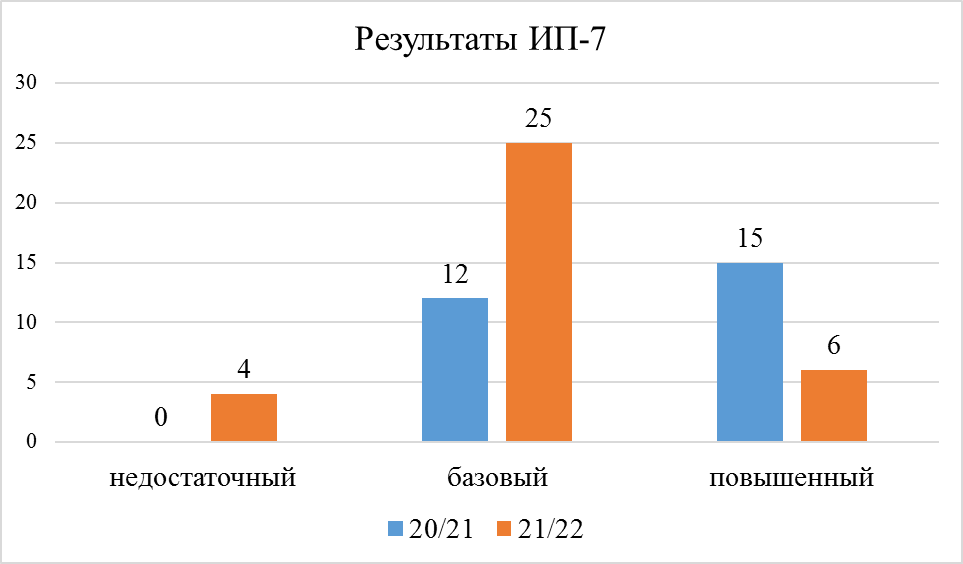 Анализируя приведенные диаграммы, можно сказать, что базовый уровень выполнения проектных работ в 7-х классах в 2021/2022 учебном году значительно выше по сравнению с предыдущим учебным годом.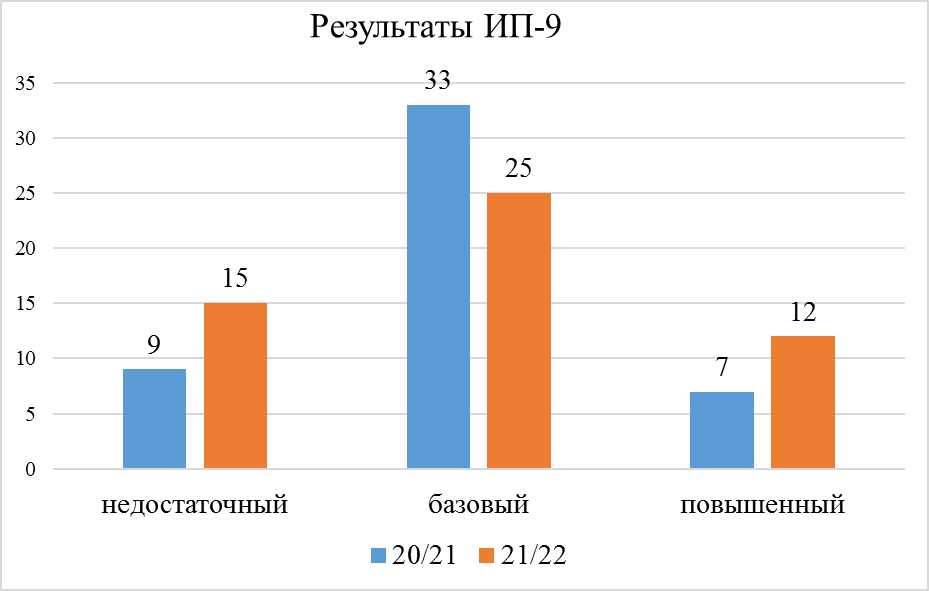 Базовый уровень выполнения проектных работ в 9-х классах в 2021/2022 учебном году незначительно ниже по сравнению с предыдущим учебным годом, а повышенный уровень значительно выше. Это говорит о том, что обучающимся интересен данный вид работы, и они проявляют повышенный интерес при работе с проектами.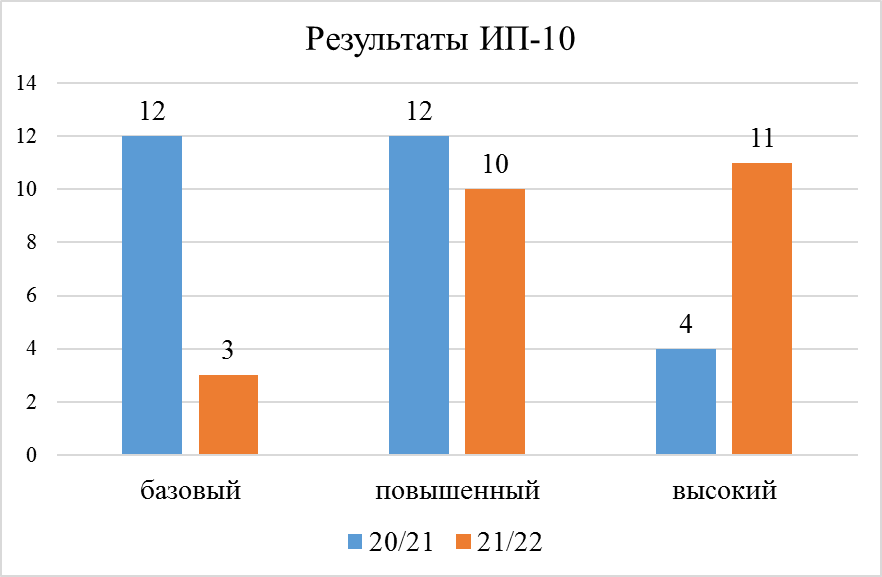 Базовый уровень выполнения проектных работ в 10 классе в 2021/2022 учебном году значительно ниже по сравнению с предыдущим учебным годом, а высокий значительно выше. Педагогические работники показали высокий уровень наставнической работы.В 2021/2022 учебном году, в школьном этапе Всероссийской Олимпиады Школьников по изучаемым предметам приняли участие: - география – 6-9, 11 классы. По результатам школьного этапа призеров и победителей нет,- биология – 5-11 классы. По результатам школьного этапа призеров и победителей нет,- история – 5-11 классы. По результатам школьного этапа призеров и победителей нет,- математика – 5-9 классы. По результатам школьного этапа призеров и победителей нет,- русский язык – 5-11 классы. По результатам школьного этапа призеров и победителей нет,- английский язык – 5-9 классы. По результатам школьного этапа призеров и победителей нет,- физика – 7-11 классы. По результатам школьного этапа призеров и победителей нет,- обществознание – 6-11 классы. По результатам школьного этапа призеров и победителей нет.Интеллектуальный кубок Главы города Челябинска (отборочный тур). Участвовали 7 учеников 5 – 6-х классов. В 2021/22 учебном году в олимпиадах ВсОШ и ООШ приняли участие 178 человек. В течение двух лет обучающиеся наиболее активно принимают участие в олимпиадах по следующим предметам: математика, биология, история, география, обществознание.В течение двух лет обучающиеся не принимают участие в олимпиадах по следующим предметам: литература, технология, МХК, информатика, право. Это связано с низкой мотивацией педагогов привлечения, обучающихся к участию в олимпиадах. В течение двух лет участие в олимпиадах наиболее активно принимают обучающиеся 9-11 параллелей. Это связано с высокой мотивацией обучающихся выпускных классов. Победители и призеры получают дополнительные баллы при зачислении в образовательные учреждения. Из представленных данных можно сделать вывод, что работа с детьми по участию в олимпиадах ведется.Анализируя участие в ВсОШ и ООШ, можно сделать следующие выводы: необходимо усилить качественную подготовку учащихся к олимпиадам,создать организационные условия для обучающихся для активного участия в различных интеллектуальных конкурсах и олимпиадах.4.6. Оценки и отзывы потребителей образовательных услугПо итогам онлайн-опроса, размещенного на официальном сайте школы в 2021/2022 учебном году, получены следующие результаты о деятельности школы:реализация основных образовательных начального общего образования:- полностью удовлетворяет – 100 %- частично удовлетворяет – 0% - совершенно не удовлетворяет – 0% реализация основных образовательных основного общего образования:- полностью удовлетворяет – 96 %- частично удовлетворяет – 3 %- совершенно не удовлетворяет – 1%реализация основных общеобразовательных программ среднего общего образования:полностью удовлетворяет – 100 %частично удовлетворяет – 0%совершенно не удовлетворяет – 0%. Из данных анкетирования видно: большинство опрошенных считают, что организация учебно-воспитательного процесса, материально-техническое оснащение, качество питания и медицинское сопровождение школьников организованы на высоком уровне. 5. СОЦИАЛЬНАЯ АКТИВНОСТЬ И ВНЕШНИЕ СВЯЗИ УЧРЕЖДЕНИЯ В полной мере реализовать поставленные задачи помогло формирование сетевого взаимодействия и партнерских отношений с другими субъектами социализации.Одной из актуальных задач школы является формирование позитивного отношения к ее деятельности общественных организаций, социальных партнеров, образовательных учреждений, родительской общественности. Внешние связи школы разнообразны. С целью развития индивидуальных возможностей школьников и удовлетворения их образовательных запросов школа активно сотрудничает со следующими учреждениями и организациями.Система сетевого взаимодействия школы включает в себя и взаимодействие с родителями, предоставляя консультационные услуги по вопросам воспитания, образования и социализации учащихся в соответствии с планом работы учреждения и циклограммой деятельности специалистов. Организация психолого-педагогической помощи родителям (законным представителям) строится на основе интеграции деятельности специалистов: педагога-психолога, социального педагога, учителей и др. специалистов.В течение учебного года каждый классный руководитель провел минимум 3 родительских собрания. Следует отметить позитивные большинства классных руководителей при подготовке к родительским собраниям в классе:- выдержана условная структура и регламент собрания;- продуманность тематических собраний; - представляется динамика качества знаний и уровня воспитанности учеников в классе.По итогам родительских собраний в этом учебном году начал формироваться банк методических рекомендаций для классных руководителей для проведения родительских собраний по вопросам решения конфликтных ситуаций между подростками и родителями «Мастерская общения «Все мы родом из детства».6. ОБЕСПЕЧЕНИЕ БЕЗОПАСНОСТИ ОБРАЗОВАТЕЛЬНОГО ПРОЦЕССА В школе особое внимание уделялось комплексной безопасности учащихся. По данному вопросу работа в школе ведется по следующим направлениям:- противопожарная безопасность: на уроках и внеклассных мероприятиях с детьми проводятся беседы по противопожарной безопасности; школа оснащена современной противопожарной сигнализацией;- антитеррористическая безопасность: на уроках и внеклассных мероприятиях с детьми проводятся беседы по антитеррористической безопасности;- мероприятия по предотвращению чрезвычайных ситуаций природного и техногенного характеров (в школе организован штаб ГО и ЧС, с учащимися и сотрудниками школы проводятся регулярные занятия и объектовые тренировки, в школе размещаются информационные листовки МЧС РФ, в школе организована плановая работа по наращиванию сил и средств для устойчивого функционирования учреждения в режиме ЧС);- охрана в школе осуществляется круглосуточно: круглосуточную охрану осуществляет ООО ЧОП «Созвездие». Имеется «кнопка тревожного вызова», связывающая школу с ФГУП «ВНГ», в школе имеется наружное и внутреннее видеонаблюдение;- охрана труда и техника безопасности во время учебного процесса (в начале сентября все школьники прошли плановый инструктаж по технике безопасности, безопасному поведению на уроках физики, химии, биологии, технологии, физической культуры, сотрудники школы дважды в год проходят инструктаж по технике безопасности и охране труда).Результаты мониторинга данных об ущербе для жизни и здоровья детей, связанных с условиями пребывания в ОУРезультаты мониторинга чрезвычайных ситуацийРезультаты мониторинга уровня материально-технического обеспечения безопасных условий в образовательной средеРезультаты мониторинга количества вынесенных предписаний со стороны органов контроля условий безопасностиРезультаты мониторинга уровня материально-технического обеспечения безопасных условий в образовательной средеРезультаты мониторинга развития нормативно-правовой базы безопасности образовательного процессаРезультаты мониторинга проведения практических мероприятий, формирующих способность учащихся и педагогов к действиям в экстремальных ситуацияхСистема безопасности школы функционирует бесперебойно, находится в постоянном развитии, подвергается созидательному контролю со стороны государственного и общественного управления.Безопасные условия пребывания детей в школе обеспечивает ООО ЧОП «Созвездие», охранное предприятие ФГУП «ВНГ».Результатом такой комплексной работы по обеспечению безопасности образовательной деятельности стало отсутствие в отчетном году фактов травм среди учащихся и сотрудников школы, а также предотвращение ЧС криминогенного характера на территории школы.7. ФИНАНСОВО-ЭКОНОМИЧЕСКАЯ ДЕЯТЕЛЬНОСТЬФинансово-экономическая деятельность:годовой бюджет – 118 022 600,00 рублей;2 703 000,00 – средства федерального бюджета;54 033 400,00 – средства областного бюджета;59 993 000,00 – средства городского бюджета;1 293 200,00 – внебюджетные средства.Направление использования внебюджетных средств – выполнение муниципального задания.Использование внебюджетных средств:39 348,40 – закупка канцелярских товаров;7 550,00 – заправка и ремонт картриджей;2 500,00 – дезобработка;33 018,00 – моющие и хозяйственные средства;1 171 339,35 – питание воспитанников детского сада и сотрудников.Платные услуги не оказываем.8. ЗАКЛЮЧЕНИЕ. ПЕРСПЕКТИВЫ И ПЛАНЫ РАЗВИТИЯ.Подводя итоги анализа эффективности работы школы в 2021/2022 учебном году, необходимо отметить, что были реализованы все мероприятия, направленные на решение поставленных задач. Проделанная работа позволила обеспечить удовлетворительные стабильные результаты, соответствующие показателям муниципального задания и критериям эффективности, установленными ВСОКО.Цель на 2022/2023 учебный год: создание условий для обеспечения позитивной динамики школы как открытой системы, обладающей конкурентоспособностью, способствующей развитию образовательной среды на основе ФГОС и обновленных ФГОС ООО.В целях повышения качества образовательной деятельности в 2022/2023 учебном году целесообразно:Совершенствовать условия для реализации ФГОС основного общего образования (ООО – обновленное содержание), совершенствовать качество обученности выпускников на всех ступенях общего образования. Условия (организационно-управленческие, методические, педагогические) для обновления основных образовательных программ ООО, в соответствии с Федеральным государственным стандартом.Совершенствовать систему работы по подготовке педагогических кадров к решению перспективных проблем развития образовательной среды школы по самооценке их деятельности и повышению профессиональной компетенции.Обеспечить методическое сопровождение образовательного процесса в рамках введения федеральных государственных образовательных стандартов.Развивать и совершенствовать систему работы с детьми, имеющими повышенные интеллектуальные способности, через выявление и развитие детской одарённости и поддержки детей в соответствии с их способностями, в том числе на основе инновационных технологий.Трансформировать традиционную образовательную среду в цифровую через внедрение современных цифровых технологий и повышение цифровой зрелости всех участников образовательных отношений.Создать условия для получения качественного образования обучающимися вне зависимости от места их нахождения.Повысить уровень общешкольных мероприятий и конкурсов, улучшить качество проводимых тематических классных часов.Продолжить работу по формированию у обучающихся совершенствования качеств личности через духовно-нравственные ценности, гражданскую позицию, самостоятельность и самоопределение, необходимость вести ЗОЖ.- повысить эффективность работы по развитию творческих способностей, интеллектуально-нравственных качеств учащихся;- расширить освоение и использование разных форм организации обучения (экскурсии, практикумы, исследовательские работы).10) Обеспечить анализ реализации Программы развития учреждения на 2021-2026 годы.№Наименование групп, возраст, направленностьКоличество детей1Подготовительная группа 6-7 лет компенсирующей направленности «Незабудка»162Разновозрастная группа 3-7 лет общеразвивающей направленности «Радуга»193Старшая группа 5-6 лет комбинированной направленности для детей с нарушением опорно-двигательного аппарата «Ручеек»184Подготовительная группа 6-7 лет комбинированной направленности «Ласточка»195Подготовительная группа 6-7 лет компенсирующей направленности для детей с задержкой психического развития «Колокольчик»106Старшая группа 5-6 лет комбинированный направленности для детей с нарушением опорно-двигательного аппарата «Солнышко»147Разновозрастная группа 3-7 лет общеразвивающей направленности «Ромашка»17ИТОГОИТОГО113Ступень обученияТИП КЛАССАТИП КЛАССАКол-во классовКол-во учащихсяСтупень обученияОбщеобразовательныйКоррекционныйКол-во классовКол-во учащихся10101097249131793Универсальный профиль с углубленным изучением отдельных предметов (биология)Общеобразовательный311249ИТОГОИТОГО25325Параметры Общеразвивающие программыОбщеразвивающие программыПредпрофессиональные программы Параметры физкультурно-спортивная направленностьхудожественная направленностьфизкультурно-спортивная направленностьКоличество программ3615Количество детей89143577из них:здоровые4010265с нарушением слуха00233с нарушением ОДА491339с ментальными нарушениями0070Учебные группы2020/20212020/20212021/20222021/2022Учебные группыКоличество группКоличество человекКоличество группКоличество человекБУ – группа базового уровня2936927362УУ – группа углубленного уровня1515121215Итого 4452048577ОтделениеНа начало учебного годаНа начало учебного годаНа конец учебного года На конец учебного года ОтделениеКол-во группКол-во обучающихсяКол-во группКол-во обучающихсяБаскетбол1011010110Футбол451451Дзюдо675675Легкая атлетика7100799Плавание336336Прыжки в воду551551Гольф331330Горные лыжи222222Кёрлинг788788Рукопашный бой115115Всего: 4857948577Количество воспитанниковКлассПо видам спорта16 «А»Хоккей – 1 человек.197 «Б»Хоккей – 9 человек, футбол – 8 человек, легкая атлетика – 2 человека.238 «Б»Хоккей – 11 человек, футбол – 2 человека, легкая атлетика – 5 человек, борьба – 2 человека, тхэквондо – 1 человек, плавание – 1 человек, баскетбол – 1 человек.129 «В»Хоккей – 3 человека, легкая атлетика – 5 человек,борьба – 2 человека, баскетбол – 1 человек, конькобежный спорт – 1 человек, настольный теннис – 1 человек.139 «Г»Хоккей – 3 человека, футбол – 1 человек, легкая атлетика – 5 человек, борьба – 2 человека,тхэквондо – 1 человек, баскетбол – 1 человек.2010 «А»Хоккей – 10 человек, легкая атлетика – 5 человек,баскетбол – 3 человека, борьба – 1 человек, бокс – 1 человек.1911 «А»Хоккей – 1 человек, легкая атлетика – 11 человек, футбол – 1 человек, борьба – 1 человек, бокс – 4 человека, тхэквондо – 1 человек.Уровень образованияКлассыГосударственный образовательный стандартДошкольное –Адаптированная образовательная программа дошкольного образования.Адаптированная основная образовательная программа для детей с задержкой психического развития.Основная образовательная программа дошкольного образования. Начальное общее 1 – 4-е Адаптированная основная образовательная программа начального общего образования (6.1)Адаптированная основная образовательная программа начального общего образования (6.2)Основное общее 5 – 9-еАдаптированная основная образовательная программа основного общего образования (6.1)Адаптированная основная образовательная программа основного общего образования (6.2)Адаптированная основная образовательная программа основного общего образования (8.2)Основная образовательная программа основного общего образования (ФГОС ООО)Среднее общее 10 – 11-еОбразовательная программа среднего общего образования (ФГОС СОО)ОбщеразвивающиеПредпрофессиональные Педагогические принципы Педагогические принципы направлены на воспитание личности ребенка и создание условий для реализации всех его потенциальных возможностей.Педагогические принципы направлены на воспитание личности ребенка и создание условий для реализации всех его потенциальных возможностей.Условия реализации Наличие лицензии на право ведения образовательной деятельности.Наличие лицензии на право ведения образовательной деятельности.Нормативная базаПисьмо Минобрнауки России от 18.11.2015 № 09-3242 «О направлении информации"(вместе с «Методическими рекомендациями по проектированию дополнительныхобщеразвивающих программ (включая разноуровневые программы)»Приказ Министерства спорта РФ от 15 ноября 2018 года № 939 «Об утверждении федеральных государственных требований к минимуму содержания, структуре, условиям реализации дополнительных предпрофессиональных программ в области физической культуры и спорта и к срокам обучения по этим программам»НаправлениеПрограммаОбщеинтеллектуальноеКоррекция познавательной деятельности (дефектолог) Рисование ScratchСекреты русского языкаСпособы работы с текстамиУдивительный мир химииУдивительный мир физикиСложные вопросы биологииРешение олимпиадных задач по биологииУдивительная географияФинансовая грамотность Информатика Шаг в наукуИндивидуальный проектОбщекультурноеПрактическая экологияДорога добраДеловой английскийСоциальноеПесочная странаЧас общенияВолонтерствоПсихологическое развитие подросткаПсихологическое развитие подростка (РАС)Становление личностиДуховно-нравственноеЯ человекКраеведениеСпортивно-оздоровительноеАзбука здоровьяИгровое ГТОНаправление работыРезультатИндивидуальная работа по предотвращению дезаптации учащихся (адаптация) 1-х классов.10 чел.Индивидуальные занятия с низким уровнем интеллектуального развития обучающихся 1-х классов.4 чел.Индивидуальные занятия с низким уровнем интеллектуального развития обучающихся. 13 чел.Индивидуальные занятия по коррекции нарушений эмоционально-волевой, личностной сферы у учащегося.4 чел.Проведено индивидуальных коррекционных занятий с учащимися 40 занятийИндивидуальные консультации для родителей по вопросам возрастного развития и особенностей младшего школьного возраста.27 консультацийИндивидуальные консультации для педагогов по вопросам индивидуального подхода к дезадаптивным учащимся 1 – 4-х классов.10 консультацийИндивидуальные консультации по выявлению причин нарушения взаимоотношений с педагогами и учащимися 1 – 4-х классов.7 консультацийНаправление работыРезультатСоциально-психологическое тестирование учащихся 7 – 11-х классов в рамках профилактической работы.155 чел.Профориентационная диагностика обучающихся 9-х классов51 чел.Диагностика интеллектуального развития учащихся 5-х классов, методика ПИ26 чел.Дагностическое исследование процесса адаптации по методикам «Предмет-чувство», методика диагностики уровня школьной тревожности Филлипса                 в 5-х классах.29 чел.Диагностика по запросу классных руководителей, учителей, воспитателей, администрации, обучающихся. 1 чел.Диагностика психологического климата в коллективе: экспресс-методика изучения социально-психологического климата в учебном коллективе А.Н. Лутошкин, анкета изучения отношения к окружающим.11 челУровень общительности, самооценка, диагностика коммуникативных навыков.7 чел.Самооценка, особенности негативных эмоциональных реакций. 5 чел.ШТУР, САН, тип темперамента.1 чел.Диагностика профессиональных предпочтений, ДДО, карьерные ориентации «якоря карьеры», жизненные ценности, особенности негативных эмоциональных реакций.12 чел.Тип темперамента по Айзенку. 20 чел.Самооценка. 13 чел.Тест САН.2 чел.Уровень депрессии, опросник суицидального риска.1 чел.Профилактическое занятие-тренинг «Домино анти-зависимость».23 чел.Количество детей, зачисленных на логопедические занятия.49Количество детей, выпущенных с улучшением устной и письменной речи.3Количество детей, оставленных для продолжения коррекционной работы в 2021/2022 уч. году. 36 (1-3 классы)Количество выбывших детей.10 (1-4 классы)Направление работыРезультатГрупповые и подгрупповые интегрированные занятия по восполнению пробелов в знаниях по предметам русский язык, математика.439 занятий Посещение занятий педагогов с целью осуществления направляющей и организующей помощи детям во время урока.23Консультации с педагогами по вопросам, возникшим в ходе коррекционно-развивающего процесса.19Консультирование родителей по вопросам коррекции пробелов в знаниях.11Направление работыРезультатКонсультации для классных руководителей, педагогических работников по вопросам:- семейного права;- профилактики побегов и бродяжничества;- профилактики вредных привычек;- формирования отношений между родителями и детьми;- работы с детьми девиантного поведения и школьной дезадаптацией.26Индивидуальные профилактические беседы.40Консультации для родителей (законных представителей).14Работа с несовершеннолетними состоящих на профилактическом учете в ПДН.По отдельному плануНаименование показателейВсегоВ том числе используемых в учебных целяхВ том числе используемых в учебных целяхНаименование показателейВсеговсегоиз них доступных для использования обучающимися в свободное от основных занятий времяПерсональные компьютеры – всего1037126из них:ноутбуки и другие портативные персональные компьютеры (кроме планшетных)1591планшетные компьютеры110находящиеся в составе локальных вычислительных сетей1037126имеющие доступ к Интернету1037126имеющие доступ к Интранет-порталу организации000поступившие в отчетном году000Электронные терминалы (инфоматы)0--из них с доступом к ресурсам Интернета0--Мультимедийные проекторы35--Интерактивные доски5--Принтеры12--Сканеры0--Многофункциональные устройства (МФУ, выполняющие операции печати, сканирования, копирования)57--Ксероксы0--Всего обучающихсяКоличествообучающихся всегоОхват горячим питаниемОхват горячим питаниемВсего обучающихсяКоличествообучающихся всегоВсегоиз них:Всего обучающихсяКоличествообучающихся всегоВсегообед, завтрак01030407Всего обучающихся (сумма строк 02-03):19900в том числе1-4 классы989898в том числе5-9 классы101101101Количествообучающихся всегоОхват горячим питаниемОхват горячим питаниемОхват горячим питаниемОхват горячим питаниемОхват горячим питаниемОхват горячим питаниемОхват горячим питаниемКоличествообучающихся всегоВсегоиз них:из них:из них:из них:из них:из них:Количествообучающихся всегоВсего1 завтрак2 завтракОбедПолдник1 ужин2 ужинВсего обучающихся 1277-11 классы (занимающиеся по предпрофессиональным программам физкультурно-спортивной направленности) 202020202020007-11 классы (обучающиеся, с круглосуточным пребыванием)1071071071071070107107Основные показатели201920202021Соотношение читательского спроса и его удовлетворение48%27%25%Наличие периодики---Количество книг библиотеки на 1 учащегося в год13313Обеспеченность учебниками (в %) по всем предметам учебного планаОбеспеченность учебниками (в %) по всем предметам учебного планаПотребность, количество экземпляров (по предметным областям)1-4 – е классы10005-9 – е классы100010-11 – е классы1000ИТОГО:1000НаименованиеНаименованиеКоличество работников, человекКоличество работников, человекКоличество работников, человекКоличество работников, человекНаименованиеНаименованиеОбщая численностьКоличество работников в %Из них:Из них:НаименованиеНаименованиеОбщая численностьКоличество работников в %Работники списочного составаВнешние совместителиАУПДиректор10,610АУПЗаместители директора84,880АУПГлавный бухгалтер10,610Начальная школаУчитель106100Начальная школаУчитель-дефектолог10,610Начальная школаУчитель-логопед10,610Начальная школаПедагог-психолог10,610Средняя школаУчитель1810,9180Средняя школаСтарший методист10,610Средняя школаСтарший воспитатель10,610Средняя школаВоспитатель95,490Средняя школаПедагог дополнительного образования5350Средняя школаПедагог-организатор21,220Средняя школаСоциальный педагог10,610Средняя школаПедагог-психолог10,610Спортивный отдел по видам спортаСтарший тренер-преподаватель63,660Спортивный отдел по видам спортаТренер-преподаватель127,292Спортивный отдел по видам спортаСтарший методист21,220Спортивный отдел по видам спортаМетодист10,610СП ИнтернатСтарший воспитатель10,610СП ИнтернатВоспитатель148,5140СП ИнтернатПедагог-психолог10,610Дошкольное отделениеСтарший воспитатель10,610Дошкольное отделениеВоспитатель137,9130Дошкольное отделениеУчитель-логопед21,220Дошкольное отделениеУчитель-дефектолог10,610Дошкольное отделениеМузыкальный руководитель10,610Иной персоналИной персонал5030,1492ИТОГОИТОГО1661001624Из них:Количество работников в %Количество работников в %Высшее образование8782Среднее специальное образование1917Высшая квалификационная категория3432Первая квалификационная категория2220Педагогический стажКоличество работниковКоличество работников в %До 3 лет1413,2От 3 до 10 лет3633,9От 10 до 20 лет2422,6От 20 до 30 лет1312,3Более 30 лет1918ИТОГО106100Название конкурсаУчастникиРуководительСтатусМуниципальный фестиваль «Краски Карнавала-2022»№96 гимназия Номинация «Новогоднее видеопоздравление» 10 классБаляева С.В.сертификат участникаМеждународный конкурс «Лига эрудитов»5,7,9 классыФранчук И.А.свидетельствоблагодарностьМеждународная научно-практическая конференция «Новые дидактические решения в системе формирования планируемых образовательных результатов»педагогиЦарькова П.А.сертификатИнтеллектуалы XXI века1 – 4 классыКирсанова И.Н.Расчектаева Е.Г.Степанова Е.В,сертификатXII городской фестиваль детского творчества «Моя Вселенная»1 – 4 классыКирсанова И.Н.Ольховская Е.А.Прохоренко Г.Н.диплом участникаГородской конкурс «Лучшее метапредметное занятие»педагогиФальковская Е.Э.сертификатМногопрофильная инженерная олимпиада «От звездочек к звездам», г. Челябинск, 2022. 1 – 4 классыПрохоренко Г.Н,диплом победителяПрофкомпетентность учителя информатики в условиях реализации требований ФГОСпедагогиКувшинникова Е.А.диплом 1 местоГородской конкурс «Кем быть»дошкольникиОразбаева Н.Р.,Галяутдинова Т.В.лауреаты конкурсаXXIII Фестиваль-конкурс ДО Ленинского р-на г. Челябинска«Искорки надежды»дошкольникиКорнилова О.И.,Галяутдинова Т.В.,Оразбаева Н.РлауреатыIII степениПредмет Количество обучающихся%Информатика2382 %Биология1878 %География 621 %Обществознание 414 %Химия310 %Физика 27 %Предмет Количество участниковКоличество отметокКоличество отметокКоличество отметокКоличество отметокКачество,%Средний балл по школеПредмет Количество участников«5»«4»«3»«2»Качество,%Средний балл по школеРусский язык28-16111573,5Математика 2825156253,1Информатика23-21748,62,9Биология18-511227,73,2География 615--1004,2Обществознание 4--3102,8Химия3-11133,33Физика 2--1102,5Предмет Количество участниковКоличество отметокКоличество отметокКоличество отметокКоличество отметокКачество,%Успеваемость по школеПредмет Количество участников«5»«4»«3»«2»Качество,%Успеваемость по школеМатематика211515-28,53.3Русский язык2131356764,4Предмет Количество обучающихся%Биология1771 %Обществознание 1458 %Физика312,5 %Литература14,2 %Предмет Количество участниковСредний балл по школеРусский язык2448,2Математика (профиль)252Математика(база)2210Биология1730,3Обществознание 1436,3Физика 335Литература121Параллель/кол-во учащихсяУспеваютНа «5»На «4» и «5»С одной «3»Не успевают% качества2 классы/22221160077,2%3 классы/29293120051,7%4 классы/2323681061%Уровень НОО/747410361062,1 %5 классы/32320184056%6 классы/2524073128%7 классы/3433071120,5%8 классы/3629072725%9 классы/52500912217,3%Уровень НОО/179168048221126,8%10 классы/2525070028%11 классы/242402008%Уровень СОО/4949090018%Итого по школе/3022911093231134%Учебные предметыНОООООСООВсегоРусский язык94,495,893,594,5Русский родной язык989510097,4Литературное чтение (родное) 99,199,1Родная русская литература9610098Литературное чтение9595Литература95,29595,1Иностранный язык (английский)96,594,69495Окружающий мир95,195,1Математика94,695,894,594,9Изобразительное искусство 96,195,295,6Технология97,89395,4Музыка94,79294,9Физическая культура95,395,69595,3ОРКСЭ9595ОДНКНР9898Иностранный язык (немецкий) 929392,5Второй иностранный язык94,394,3Информатика96,696,6География95,395,3Физика9696,596,2Химия8383Биология959896,5ОБЖ979495,5История России. Всеобщая история. 959595Обществознание969294Проектные технологии9595МХК93,593,5Астрономия100100№ п/пНаправлениеКоличество участниковКоличество участников№ п/пНаправлениеРайонный Муниципальный1Художественное 2122Физкультурно-спортивное 01Наименование объединенияНазвание мероприятияРезультат«Азбука творчества»Муниципальный этап областного конкурса на лучшее знаниегосударственной символики Российской ФедерацииСвидетельство участника конкурса «Азбука творчества»Городской конкурс «Открытка для мамы»Участник «Азбука творчества»Муниципальный этап «Всероссийского конкурса экологических рисунков»Дипломы участников «Азбука творчества»Областной конкурс «Герои Отечества – наши земляки»Участник «Домовенок»Областная инклюзивная выставка декоративно прикладного творчества «Весенние радости»Благодарственное письмо«Домовенок»Городской конкурс «На волне безопасности»Участник«Настольный теннис»Первенство Челябинской области по настольному теннису для лиц с поражением опорно-двигательного аппарата4 место «DANCE OPERA»Открытые городские соревнования по уличным танцам «Дай пять»2 место «ШУТ»XXV городской конкурс художественного чтения «Шаг к Парнасу» Участники Ранг соревнованийЗанятые местаКоличество победителей и призеровМеждународные соревнования 1-место1Международные соревнования 2-место-Международные соревнования 3-место-Всероссийские соревнования1-место8Всероссийские соревнования2-место-Всероссийские соревнования3-место1Соревнования Федерального округа1-место14Соревнования Федерального округа2-место5Соревнования Федерального округа3-место6Первенство области 1-место13Первенство области 2-место6Первенство области 3-место6ВСЕГО60Год I-III юношеские разрядыI-III спортивные разрядыКМСМСВсего 2019/2020-410-142020/20212126-202021/20228123-23№Вид внеклассной деятельностиФормы организации внеклассной деятельностиКоличество проведенных мероприятий школьного уровня1ПознавательныйБеседы, викторины, встречи с интересными людьми, дискуссии, тренинги, посещения театров, экскурсия, олимпиады, смотры, конкурсы, предметные недели и декады, познавательные игры.222ДосуговыйКлассные часы, КТД, конкурсы, фестивали, выставки, концерты на школьных праздниках и событиях, посещение кинотеатров, музеев, театров, выставок, творческие объединения дополнительного образования, факультативы, мастер-классы.243Спортивно-оздоровительный(формирование ЗОЖ)Конкурсы, соревнования, спортивные состязания, классные часы, фестивали, Дни здоровья, туристические походы и поездки.144ПравовойВзаимодействие с правоохранительными органами, сотрудниками ГИБДД, декада правовых знаний, круглые столы, диспуты, дискуссии, проведение Акций.125Семья и школаРодительские собрания, консультации специалистов, спортивные соревнования и состязания, конкурсы, выставки, конкурс «Шоу талантов».86ТрудовойТрудовые десанты, субботники, профориентационная работа: экскурсии в учебные заведения, выставки, музеи, встреча с интересными людьми, конкурсы.97ПатриотическийЭкскурсии, тематические классные часы, уроки мужества, праздник «День защитника Отечества», Дни воинской славы, вахта памяти, конкурсы, выставки, встречи с ветеранами боевых действий12№ОрганизаторНазваниеРезультатМуниципальный уровеньМуниципальный уровеньМуниципальный уровеньМуниципальный уровень1ГИБДД управление Министерства внутренних дел г. Челябинска и Комитет по делам образования г. ЧелябинскаГородской конкурс по БДД «Заметная семья-2021»Почетная грамота(3А класс)2Комитет по делам образования г. Челябинска, МБУДО «Центр детский экологический                            г .Челябинска»Городские Соревнования «Наше здоровье в наших руках»2 место(6А класс)3Комитет по делам образования г. Челябинска, МБУДО «ЦДЮ        г. Челябинска»Городской конкурс «На волне безопасности» (декоративно-прикладное творчество)1 место2 место4Комитет по делам образования г. Челябинска и МБУДО «ЦДЮ г. Челябинска»Городская акция по профилактике ДДТТ «Пешеход. Движение. Дорога»2 место – семейный челлендж 2 место – вкусный конкурс 1 и 2 место – онлайн-викторина5МАОУ «ДПШ»Муниципальный этап областного конкурса на лучшее знание государственной символики Российской ФедерацииСвидетельство участника конкурса6МБУК «Центр культурно-информационной деятельности»Городской конкурс «Открытка для мамы»Участник7МБУДО «МЦДТ г. Челябинска» и Комитет по делам образования г. Челябинска XXV городской конкурс художественного чтения «Шаг к Парнасу» Участники7МБУДО «МЦДТ г. Челябинска» и Комитет по делам образования г. Челябинска XXV городской конкурс художественного чтения «Шаг к Парнасу» Участники8РДШРегиональный проект «КиберЗащитники»Участники(4А класс)9Комитет по делам образования             г. Челябинска и МБУДО «Центр детский экологический г. Челябинска»Муниципальный этап «Всероссийского конкурса экологических рисунков»Дипломы участников10Комитет по делам образования             г. Челябинска и МБУДО «СЮТур г. Челябинска»Городской конкурс «Юный путешественник»Грамота участников(5Б класс)11Челябинская региональная общественная организация по профилактике асоциальных явленийКонкурс социальной рекламы «Не будь равнодушным!»-«Социальный плакат» Участники(СП «Интернат»)12Комитет по делам образования                    г. Челябинска, МАУДО «ДПШ»XII городской фестиваль «Моя вселенная»Участники13РДШОнлайн-акция, посвященная празднованию Дня защитника отечестваСертификат участников(6Б класс)Региональный уровеньРегиональный уровеньРегиональный уровеньРегиональный уровень14Министерство культуры Челябинской области ОГУК «Челябинский государственный центр народного творчества»Областная инклюзивная выставка декоративно прикладного творчества «Весенние радости»Благодарность15ГБУДО «Региональный центр патриотического воспитания детей и молодежи «Авангард»Областной конкурс «Герои Отечества – наши земляки»Участники(6Б класс)16ГБУДО «ОДЮСШ»Региональный этап Всероссийского фестиваля «Веселые старты»Сертификат участника(1-4 классы)17Министерство науки и образования Челябинской области,ГБУДО «ОДЮСШ»День единых действий«Всемирный день здоровья»Сертификаты участников(1-6 классы)18Министерство образования и науки Челябинской области,ГБУДО «ОЦДОДРегиональный этап Всероссийской детской творческой школы-конкурса в сфере развития и продвижения территорий «Портрет твоего края»Специальный дипломВсероссийский уровень или федеральныйВсероссийский уровень или федеральныйВсероссийский уровень или федеральныйВсероссийский уровень или федеральный19Комитет по делам образования                г. ЧелябинскаВсероссийский конкурс сочинений «Без срока давности»Участник20Комитет Совета Федерации по науке, образованию и культуре,Министерство природных ресурсов и экологии РФ, Организационный комитет по проведению мероприятий Всероссийской акции «Россия-территория «Эколят-Молодых защитников природы» в Совете Федерации Федерального Собрания РФ Программный комитет Всероссийских природоохранных социально-образовательных проектовВсероссийский день ЭколятУчастники(3В класс)21ГБУДО «Региональный центр патриотического воспитания детей и молодежи «Авангард»Всероссийский конкурс «На защите мира»Участники(6Б класс)22АНО «Институт консалтинга экологических проектов»Всероссийский молодежный флешмоб «Голубая лента»Сертификаты участников(1-6 классы)№Учреждения, организацииПредмет социального партнёрства, социального взаимодействия1ГБПОУ «ЧГПГТ им. А.В. Яковлева»Профориентационная работа со старшеклассниками.2Автошкола КАФСПрофориентационная работа со старшеклассниками.3Челябинское высшее военное авиационное краснознаменное училище штурманов Филиал Военного учебно-научного центра Военно-воздушных сил «Военно-воздушная академия имени профессора Н.Е. Жуковского и Ю.А. Гагарина» в г. ЧелябинскеПрофориентационная работа со старшеклассниками и патриотическое воспитание обучающихся.4Государственный исторический музей Южного Урала1. Образовательные экскурсии.2. Музейные уроки.5Исторический парк «Россия – Моя история»1. Образовательные экскурсии.2. Музейные уроки.6Музей памяти воинов-интернационалистов1. Образовательные экскурсии.2. Музейные уроки.7Центр профилактического сопровождения «Компас»Профилактика негативных явлений и предупреждение социально значимых заболеваний в молодежной среде, а также развитие личностного потенциала молодежи города Челябинска.8Уральский социально-экономический институтПрофилактическая работа по вопросам безопасности в сети Интернет.9Институт профессионального образованияг. ЧелябинскаПрофилактическая работа по проблемам влияния деструктивных идеологий.10Мягкий кинотеатр «Алмаз»Приобщение к театральному наследию, художественной литературе и другим видам искусства.11Центральная городская детская библиотека им. А.М. ГорькогоПриобщение к театральному наследию, художественной литературе и другим видам искусства.12Библиотека № 22 им. Д.Н. Мамина-СибирякаПриобщение к театральному наследию, художественной литературе и другим видам искусства.13ОДН ОП Ленинский УМВД по г. ЧелябинскуПрофилактическая работа14УСЗН Ленинского района г. ЧелябинскаРеализация государственной политики в области социальных гарантий и социальной поддержки семьи, материнства и детства.15ДК ЧРО «Всероссийское общество глухих»Реализация дополнительных предпрофессиональных программ физкультурно-спортивной направленности.16МБОУ «С(К)ОШИ № 12 г. Челябинска»Реализация дополнительных предпрофессиональных программ физкультурно-спортивной направленности.17МБОУ «СОШ № 151 г. Челябинска»Реализация дополнительных предпрофессиональных программ физкультурно-спортивной направленности.18ФГАУ ВО «ЮУрГУ»Реализация дополнительных предпрофессиональных программ физкультурно-спортивной направленности.19МБОУ «С(К)ОШ № 72 г. Челябинска»Реализация дополнительных предпрофессиональных программ физкультурно-спортивной направленности.20ШОР «Вертикаль»Реализация дополнительных предпрофессиональных программ физкультурно-спортивной направленности.21МБОУ «СОШ № 45 г. Челябинска»Реализация дополнительных предпрофессиональных программ физкультурно-спортивной направленности.22МБУ «СШОР по дзюдо «Локомотив»Реализация дополнительных предпрофессиональных программ физкультурно-спортивной направленности.23ОБУ «ЦОП по дзюдо» ЧОРеализация дополнительных предпрофессиональных программ физкультурно-спортивной направленности.24МАУДО «ДДТ г. Челябинска»Реализация дополнительных предпрофессиональных программ физкультурно-спортивной направленности.25ОБУ ЛД «Уральская молния»Реализация дополнительных предпрофессиональных программ физкультурно-спортивной направленности.26СК им. Е. ЕлесинойРеализация дополнительных предпрофессиональных программ физкультурно-спортивной направленности.27Манеж «УралГУФК»Реализация дополнительных предпрофессиональных программ физкультурно-спортивной направленности.28Бассейн «Строитель»Реализация дополнительных предпрофессиональных программ физкультурно-спортивной направленности.29Специальная Олимпиада России (Москва)Проведение спортивных мероприятий в рамках программ Специальной Олимпиады России.30Специальный Олимпийский Комитет Челябинской областиПроведение спортивных мероприятий в рамках программ Специальной Олимпиады России.31Муниципальная городская лыжная базаПредоставление спортивного сооружения для проведения спортивных мероприятий, работа судейской бригады.32Стадион «Инга»Предоставление спортивного сооружения для проведения спортивных мероприятий, работа судейской бригады.33МБУ СК «Сигнал»Предоставление спортивного сооружения для проведения спортивных мероприятий, работа судейской бригады.34ГЛК «Солнечная долина»Предоставление спортивного сооружения для проведения спортивных мероприятий, работа судейской бригады.35МБУ СШОР № 1 по легкой атлетикеПредоставление спортивного сооружения для проведения спортивных мероприятий, работа судейской бригады.36МБУ СШОР № 2 по легкой атлетикеПредоставление спортивного сооружения для проведения спортивных мероприятий, работа судейской бригады.37Творческое объединение «Золотой ключик»Способствовать эстетическому и эмоциональному развитию детей38Поликлиника №6Укрепление здоровья и своевременная коррекция имеющихся нарушений в здоровье каждого ребенка.39ГБУ ДПО ЧИППКРО Повышение квалификации педагогов ДО города и области, обмен передовым опытом работы40МБУ ДПО «Центр развития образования»Повышение квалификации педагогов ДОУ41ПМПКОбследования детей. Консультирование педагогов, родителей. Обследования детей. Консультирование педагогов, родителей.42МКУК «ЦБС»Приобщение детей к чтению.Знакомство с историей страны, национальными праздниками.43ГИБДДОрганизация мероприятий по ПДД с участием инспектора ГИБДД№п/пУщерб для жизни и здоровья, связанный с пребыванием в ОУУчебный годУчебный годУчебный год№п/пУщерб для жизни и здоровья, связанный с пребыванием в ОУ2019/20202020/20212021/20221.Травматизм, несущий последствия, опасные для жизниНетНетНет2.Пищевые отравления в школьных столовыхНетНетНет№п/пЧрезвычайные ситуацииУчебный годУчебный годУчебный год№п/пЧрезвычайные ситуации2019/20202020/20212021/20221.ПожарыНетНетНет2.Затопления, обрушенияНетНетНет3.Отключения тепло-, электро- и водоснабжения по вине ОУНетНетНет4.Угрозы взрывовНетНетНет№п/пСистемы материально-технического обеспеченияУчебный годУчебный годУчебный год№п/пСистемы материально-технического обеспечения2019/20202020/20212021/20221.Система водоснабженияСбоев нетСбоев нетСбоев нет2.Система канализацииСбоев нетСбоев нетСбоев нет3.Система отопленияСбоев нетСбоев нетСбоев нет4.Система энергоснабженияСбоев нетСбоев нетСбоев нет№п/пНазвание проверяющей организацииУчебный годУчебный годУчебный год№п/пНазвание проверяющей организации2019/20202020/20212021/20221.Противопожарная безопасностьНетНетДа2.Инспекция по охране трудаНетНетНет3.РоспотребнадзорНетНетНет№п/пМатериально-техническая базаУчебный годУчебный годУчебный год№п/пМатериально-техническая база2019/20202020/20212021/20221.Средства пожаротушения (37 огнетушителей, из них 34 порошковых, 3 углекислотных)В наличииВ наличииВ наличии2.Средства индивидуальной защиты органов дыханияВ наличииВ наличииВ наличии3.Стенд со средствами пожаротушения и необходимый инвентарьВ наличииВ наличииВ наличии4.Оборудование системами видеонаблюденияВ наличииВ наличииВ наличии5.Оборудование системами АПСВ наличииВ наличииВ наличии6.Оборудование кнопками тревожной сигнализацииВ наличииВ наличииВ наличии7.Оборудование системами локальной телефонной связиВ наличииВ наличииВ наличии№п/пМатериально-техническая базаУчебный годУчебный годУчебный год№п/пМатериально-техническая база2019/20202020/20212021/20221.Конституция, законы об образовании РФ, Трудовой кодекс РФ, закон о борьбе с терроризмом, типовое положение о школе, коллективный договорВ наличииВ наличииВ наличии2.Антитеррористический паспорт школыВ наличииВ наличииВ наличии3.Инструкции по технике безопасностиВ наличииВ наличииВ наличии4.Журналы по технике безопасностиВ наличииВ наличииВ наличии5.Приказы, распоряжения Комитета по делам образованияВ наличииВ наличииВ наличии6.Приказы, распоряжения по школеВ наличииВ наличииВ наличии7.Инструкции сотрудников охранного предприятияВ наличииВ наличииВ наличии№п/пНаименование мероприятияУчебный годУчебный годУчебный год№п/пНаименование мероприятия2019/20202020/20212021/20221.Штабные учения педагогического коллектива и вспомогательного персонала, обеспечивающего УВППостоянно по плану школыПостоянно по плану школыПостоянно по плану школы2.Учения по этапной эвакуации из зданияПостоянно по плану школыПостоянно по плану школыПостоянно по плану школы3.Проведение «Дня защиты детей»Постоянно по плану школыПостоянно по плану школыПостоянно по плану школы4.Проведение занятий по изучению строения и работы огнетушителя со сдачей зачета по этому вопросу среди педсостава и учащихсяПостоянно по плану школыПостоянно по плану школыПостоянно по плану школы5.Проведение практических занятий по оказанию первой медицинской помощи пострадавшимПостоянно по плану школыПостоянно по плану школыПостоянно по плану школы6.Проведение инструктажа по противопожарной безопасностиПостоянно по плану школыПостоянно по плану школыПостоянно по плану школы7.Тренировочные занятия на случай террористического актаПостоянно по плану школыПостоянно по плану школыПостоянно по плану школы8.Тренировочные занятия по эвакуации из школыПри аварии с выбросом ТХВ (токсических, химических веществ)Постоянно по плану школыПостоянно по плану школыПостоянно по плану школы9.Участие в районных соревнованиях по ГО и ЧСПостоянно по плану школыПостоянно по плану школыПостоянно по плану школы